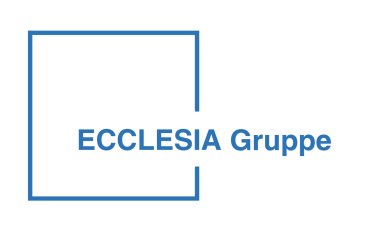 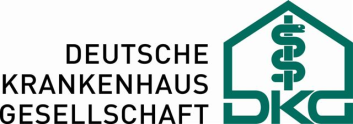 Gemeinsame Pressemitteilungder Deutschen Krankenhausgesellschaft und der Ecclesia GruppeAuswertung der repräsentativen Langzeitstudie der Ecclesia Gruppe zeigt: Schadenfälle in den Krankenhäusern gleichbleibend niedrig im PromillebereichBerlin, 11. April 2017 – Trotz gestiegener Anforderungen ist die Zahl der Schadenfälle in den Krankenhäusern über Jahre hinweg nahezu gleich auf einem extrem  niedrigem Niveau geblieben. Wie eine repräsentative Langzeitauswertung der Ecclesia Gruppe zwischen 1996 und 2014 zeigt, wurden bei ca. 330 Millionen Behandlungen im Zeitraum von 19 Jahren rund 116.000 Entschädigungen registriert. Das entspricht einer Quote von 0,36 Promille. „Auffällig ist, dass gerade in der Geburtshilfe die Zahl der Ansprüche und noch deutlicher die Zahl der berechtigten Ansprüche zurückgeht“, erklärt Manfred Klocke, Hauptgeschäftsführer der Ecclesia Gruppe. 70 Prozent der Entschädigungsfälle seien zwischen Geschädigten und Versicherern außergerichtlich vereinbart worden. Die Zahlen machten deutlich, dass die immer wieder behauptete Flut an Behandlungsfehlern nichts mit der Realität zu tun habe.  „Wir lernen aus unseren Fehlern und tragen so dazu bei, in Zukunft noch besser zu werden“, stellt Georg Baum, Hauptgeschäftsführer der Deutschen Krankenhausgesellschaft (DKG), fest. Auch die Qualitätsberichte der Krankenhäuser attestieren den Kliniken zu 99,9 Prozent gute Qualität und bescheinigen ihnen eine Vorreiterschaft in Sachen Transparenz und Qualität. „Patientensicherheit wird in unseren Krankenhäusern großgeschrieben“, resümiert Baum. Dass die Zahl der Behandlungsfehler seit 1996 trotz deutlich gesteigerten Patientenzahl (von 16,2 auf 19,2 Millionen) kaum gestiegen sei, sei den aktiven Bemühungen der Krankenhäuser um Qualität sowie dem Engagement ihrer Mitarbeiter zu verdanken. „Wir haben ein Qualitätssicherungssystem im Krankenhaus, das international und im Übrigen auch national seinesgleichen sucht“, erklärt er und betont: „Aber Qualität gibt es nicht umsonst, ausreichendes und gutes Personal kostet. Und Qualität braucht Investitionen. Die unzureichende Investitionsmittelbereitstellung durch die Länder ist inzwischen ein zentrales Problem bei der Weiterentwicklung der Qualitätssicherung“, so Baum. Als führender Versicherungsmakler im Gesundheitswesen betreut die Ecclesia Gruppe mehr als 950 Betriebshaftpflichtpolicen deutscher Krankenhäuser bei unterschiedlichen Versicherern. Pressekontakt:Joachim Odenbach	PressesprecherDeutsche Krankenhausgesellschaftpressestelle@dkgev.deGeorg WestphalUB KommunikationEcclesia Gruppegwestphal@ecclesia.de